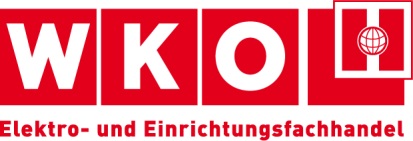 MUSTERFÜR VERTRÄGE ZWISCHEN UNTERNEHMERN UNDVERBRAUCHERN AUßERHALB VON GESCHÄFTSRÄUMENtelefonische BelehrungHinweiseStand: Juni 2014Das nachfolgende Muster soll Ihnen helfen, die gesetzlichen Vorgaben fürAußergeschäftsraumverträge mit Verbrauchern des Fern- und Auswärtsgeschäftegesetzes(FAGG) zu erfüllen. Die Informationen sind nur zu erteilen, wenn der Vertrag am Telefon geschlossen wird. Voraussetzungen für die Verwendung dieses Musters:kein eigens etabliertes Verfahren für Kundenbeschwerdenkein Dauerlieferungsvertrag, nur einmalige Leistungserbringungkeine Verträge über digitale Inhalte (zB Software, Computerspiele, Musik), die nicht auf einem körperlichen Datenträger gespeichert sind (zB Downloads).keine vom Grundtarif abweichenden Kosten für das Telefonatkeine vom Verbraucher zu stellenden SicherheitenWiderruf darf nicht auf der Website elektronisch ausfüllbar seinPreis nicht von kurzfristigen Schwankungen auf den Finanzmärkten abhängigSollte eine oder mehrere dieser Voraussetzungen nicht zutreffen, so verwenden Sie bitte das allgemeine Musterformular auf http://wko.at/elektroundeinrichtungshandel Innerhalb angemessener Frist nach Vertragsabschluss muss dem Verbraucher jedenfalls ein vollständiger Vertrag zugehen. Verwenden Sie dazu das Muster „Mustervertrag Teil 2). Verwenden Sie möglichst Durchschlagsblätter oder füllen Sie das Muster gleichlautend zweiMal aus. Das Gesetz verpflichtet nämlich dazu, ein unterschriebenes Exemplar demVerbraucher auszuhändigen; das andere - ebenfalls unterschriebene Exemplar - verbleibtbei Ihnen.Bei Unsicherheiten sollte juristischer Rat eingeholt werden.Sämtliche im Muster angegebenen Informationen sind dem Verbraucher VOR Abgabe seinerVertragserklärung zu erteilen.Alle Angaben erfolgen ohne Gewähr, eine Haftung ist ausgeschlossen.Telefonische BelehrungFirma des Unternehmers, AnschriftFolgende Warenlieferungen und Leistungen sollen erbracht werdenGesamtpreis (einschließlich aller Steuern und Abgaben)Rücktrittsrecht:Besteht (siehe Punkt 5. Widerrufsbelehrung)oderBesteht nicht, weil einer oder mehrere der nachstehenden Fälle vorliegen:Dringende Reparatur- oder Instandhaltungsarbeiten, bei denen der Unternehmerausdrücklich zu einem Besuch zur Ausführung dieser Arbeiten aufgefordert wurdeWaren, die nach Kundenspezifikationen angefertigt werden oder eindeutig auf diepersönlichen Bedürfnisse zugeschnitten sindWaren, die nach ihrer Lieferung auf Grund ihrer Beschaffenheit untrennbar mit anderenGütern vermischt wurdenoderBesteht zunächst (siehe Punkt 5. Widerrufsbelehrung), entfällt jedoch bei:- Dienstleistungen, wenn der Unternehmer mit diesen auf ausdrückliches Verlangen desVerbrauchers und dessen Kenntnisnahme, dass er sein Rücktrittsrecht bei vollständigerVertragserfüllung durch den Unternehmer verliert, noch vor Ablauf der Rücktrittsfristbegonnen und diese in der Folge vollständig erbracht hat- Waren, die versiegelt geliefert werden und aus Gründen des Gesundheitsschutzes oder ausHygienegründen nicht zur Rückgabe geeignet sind, sofern deren Versiegelung nach derLieferung entfernt wurde- Ton- oder Videoaufnahmen oder Computersoftware, die in einer versiegelten Packunggeliefert werden, sofern deren Versiegelung nach der Lieferung entfernt wurde.WiderrufsbelehrungWiderrufsrechtSie haben das Recht, binnen vierzehn Tagen ohne Angabe von Gründen diesen Vertrag zuwiderrufen.Die Widerrufsfrist beträgt vierzehn Tage ab dem Tag -------------------------------------------------Um Ihr Widerrufsrecht auszuüben, müssen Sie uns mittels einer eindeutigen Erklärung informieren. Sie können dafür ein Muster-Widerrufsformular bei uns beziehen.Zur Wahrung der Widerrufsfrist reicht es aus, dass Sie die Mitteilung über die Ausübung desWiderrufsrechts vor Ablauf der Widerrufsfrist absenden.